Sov Ude arrangement d. 25-26maj.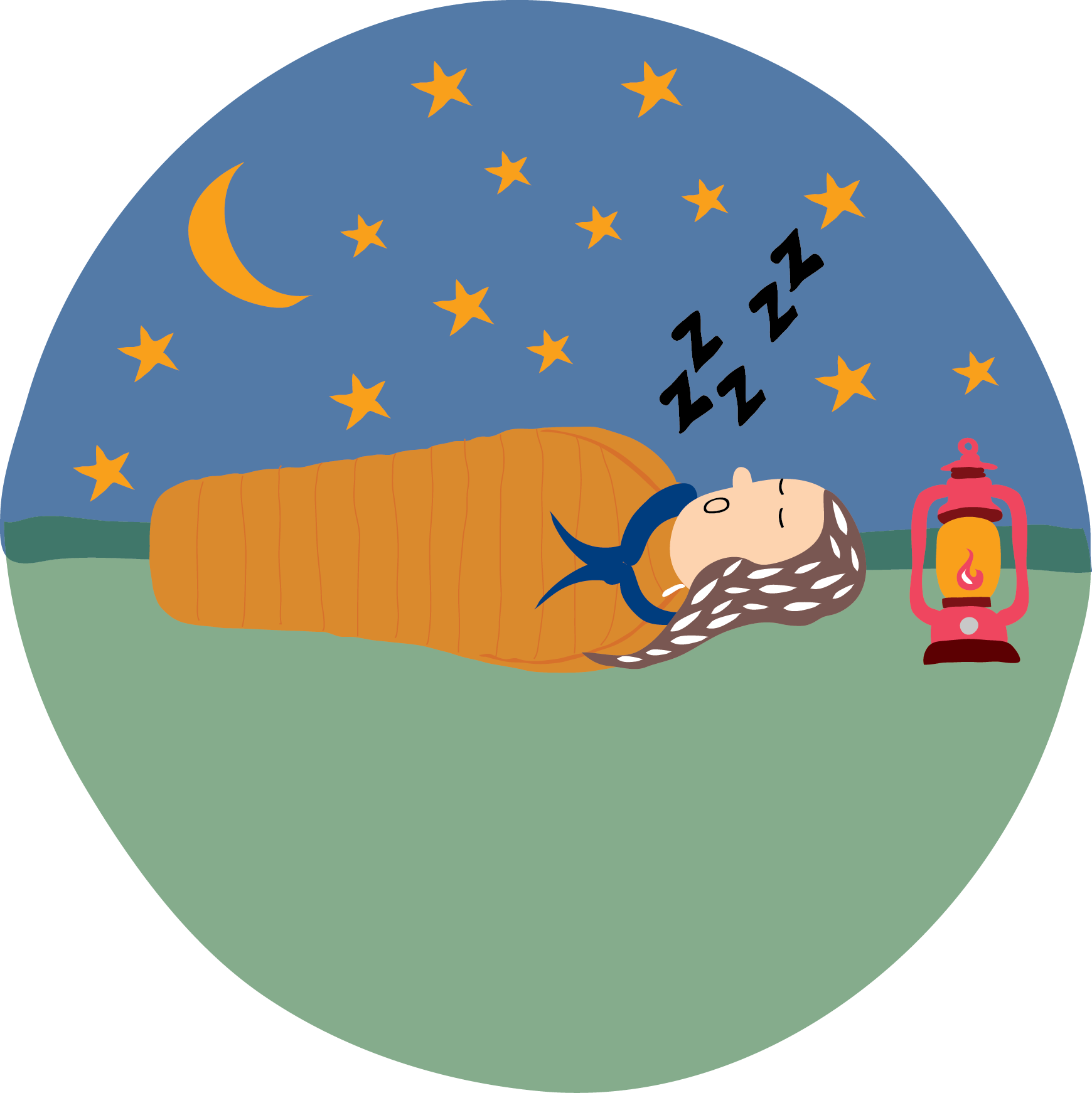 At sove ude under stjernerne er en oplevelse hver gang. Lørdag den 25. maj inviterer Sæbygaard Gruppen alle til at tilbringe en aften og en nat i det fri. Arrangementet er en del af Det Danske Spejderkorps’ initiativ: Sov Ude. Det er en landsdækkende mærkedag, der sætter fokus på de små og store oplevelser, som friluftslivet, naturen og mørket tilbyder.  Sov Ude er et initiativ fra Det Danske Spejderkorps. Formålet er at få mange flere med ud i det fri. Alle – uanset om man er spejder eller ej – inviteres med udenfor til hygge, madlavning, aktiviteter, afslapning og en nat med månen og stjernerne som natlampe.Hvad: Sov Ude med overnatning i det fri, spisning og aktiviteter i den lokale naturHvor: Tranåsvej 15, 9300 SæbyHvornår: Lørdag d. 25. maj kl. 19.00 til Søndag d, 26 maj kl. 9.
Hvordan: Medbring selv sovepose, liggeunderlag og telt/bivuak, eller oplys ved tilmelding at du ønsker at låne.Tilmelding: https://www.dds-saeby.dk/begivenhed/sov-ude-2019På opdagelseSæbygaard Gruppen er en af de mere end halvtreds spejdergrupper landet over, der inviterer til Sov Ude. ”Planen er, at vi mødes og er sammen om at slå telte op. Vi laver også en bivuak til dem, der hellere vil sove med direkte kig til stjernerne. Og så skal vi selvfølgelig have gang i bål, så vi kan få lavet nogle smors (skumfiduser og kiks) og lidt popcorn, senere vil der blive fundet spejdersangbøger og der vil blive plads til hygge rundt om bålet. Til dem der har lyst til mere, vil der være et lille refleksløb i skoven – husk lommelygten.”Alle er velkomneArrangementet begynder kl. 19.00 – (man kan sagtens kommer senere) og vil vare til næste morgen hvor vi i fælleskab vil få lavet en lille let morgenmad. ”Vi opfordrer alle til at tage en nat udendørs sammen med os – uanset om man er barn, ung eller voksen, og om man er spejder i forvejen eller ej.” ” Vi vil give en smagsprøve på lidt af alt det Sæbygaard spejderne kan give af oplevelser for både børn, unge og voksne. Flere skal være medAmbitionerne med Sov Ude er, at dagen skal blive en national mærkedag, hvor endnu flere får lyst til at være med. Selvom idéen er startet hos Det Danske Spejderkorps, er de andre spejdere i Danmark også hoppet med på idéen. Du kan læse mere om Sæbygaard Gruppens Sov Ude-arrangement på https://www.dds-saeby.dk/begivenhed/sov-ude-2019 eller på facebook - Sæbygaard Gruppen DDS. For mere information – kontakt venligst:Sæbygaard Gruppen pr. mail: dds.saeby@gmail.com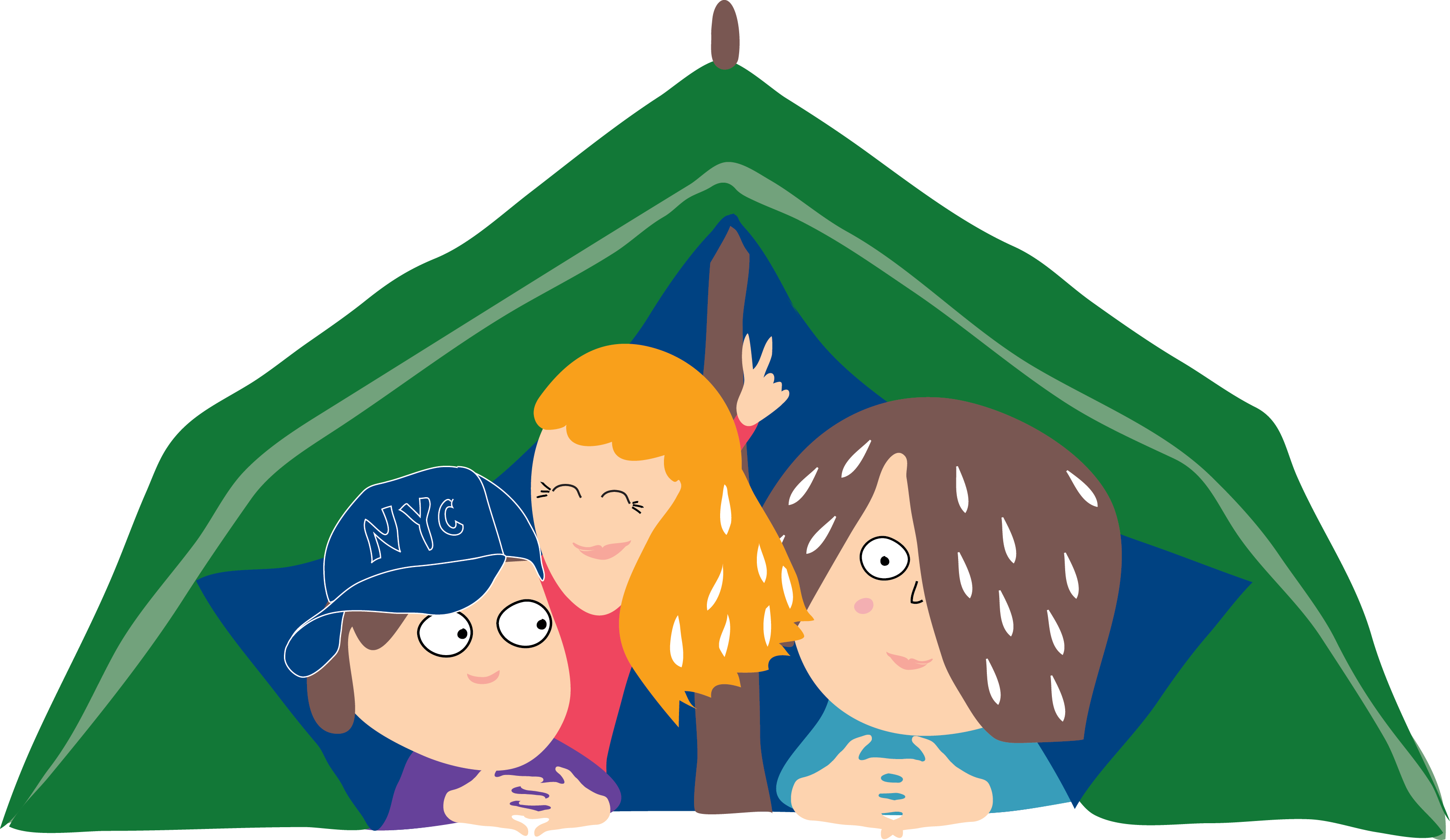 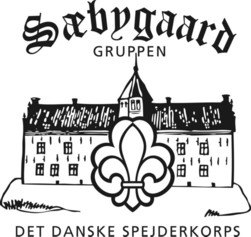 